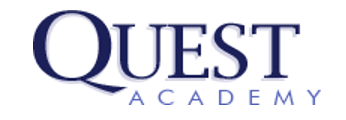 Community Council AgendaMarch 11, 2021 at 7:30 AMLocation: Quest Academy, 4862 W 4000 S, West Haven, UT 84401,Q2 LibrarySchool Land TrustOpen commentSharon Morrison, Chair4862 West 4000 SouthWest Haven, UT 84401E-mail: s.morrison@q.comIn compliance with the Americans with Disabilities Act, persons needing auxiliary communicative aids and services for these meetings should contact Quest Administration at (801) 731-9859, giving at least three working days notice.